МУНИЦИПАЛЬНОЕ БЮДЖЕТНОЕ ОБЩЕОБРАЗОВАТЕЛЬНОЕ УЧРЕЖДЕНИЕ СРЕДНЯЯ ШКОЛА №9 ИМЕНИ И.Ф.УЧАЕВА г.ВОЛГОДОНСКА (МБОУ СШ №9 им. И.Ф.Учаева г.Волгодонска) 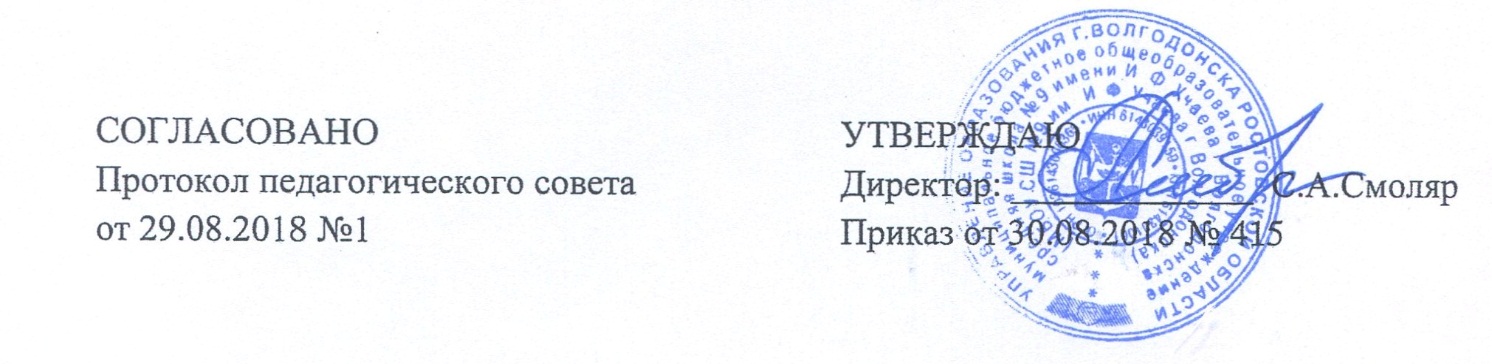 Положение о критериях и нормах оценокМБОУ СШ №9 им.И.Ф.Учаева г.Волгодонскаг.Волгодонск2018Общие положения1.1. Настоящее положение разработано в соответствии с ФЗ «Об образовании в Российской Федерации»,  уставом школы и локальными актами и регламентирует применение единых требований к оценке уровня знаний, умений, навыков  учащихся по предметам (дисциплинам), видам учебной деятельности.1.2. Настоящее положение утверждается директором школы, изменения и дополнения вносятся на педагогическом совете школы.1.3.Цель настоящего положения:   повышение качества образования посредством установления единых требований к выставлению оценок и оценки учебных достижений.Задачи:      -установление фактического уровня знаний, умений, навыков по предметам  базисной и инвариантной части учебного плана, соотнесение этого уровня с требованиями государственного образовательного стандарта;-контроль за выполнением  рабочих программ изучения отдельных предметов;-формирование мотивации, самооценки;-повышение уровня объективности, гласности в оценивании педагогом учебных достижений.1.4.   В основу критериев оценки учебной деятельности учащихся положены объективность и единый подход.  Используется  5 - балльная система оценивания  для всех учащихся.   В отдельных случаях может использоваться  отметка «зачет».  Отменяется отметка«1».  Это связано с тем, что единица как отметка         не используется и отметка«1» может быть приравнена к оценке «2».Критерии и нормы оценочной деятельности в начальной школе.2.1.Русский языкКонтрольный диктантОбъем соответствует количеству слов по чтению.Негрубые ошибки:Исключения из правилПовторение одной и той же буквыПеренос словЕдиничный пропуск буквы на конце слова2 негрубые ошибки=1ошибке     3.	Обнотипные ошибки:	Первые три обнотипные ошибки = 1 ошибке, но каждая следующая подобная считается за отдельную ошибку.При 3 поправках отметкаснижается на 1 балл.Оценки за контрольный диктант:«5» - не ставится при 3 исправлениях, но при одной не грубой ошибке можно ставить.«4» - 2 орфографические и 2 пунктуационные ошибки или 1 орфографическая и 3 пунктуационные ошибки.«3» - 3-4 орфографические и 4 пунктуационные ошибки, а также при 5 орфографических ошибках.«2» - более 5-8 орфографических ошибок.«1» - более 8 орфографических ошибок.Оценки за грамматические задания«5» - все верно«4» - не менее ¾ верно«3» - не менее ½ верно«2» - не выполнено больше половины задания«1» - не выполнено не одно заданиеОценки за словарный диктант (при количестве слов 15-20)«5» - нет ошибок«4» - 1-2 ошибки«3» - 3-4 ошибки«2» - 5-7 ошибок«1» - более 7 ошибокКоличество слов для словарного диктанта1 класс – 7-8 слов2 класс – 10-12 слов3 класс – 12-15 слов4 класс – до 20 слов	Словарные диктанты проводятся в качестве текущих в рабочих тетрадях, а в качестве проверочных – в контрольных. Списки слов даны в программе, а также в конце учебника.Оценки за контрольное списывание«5» - нет ошибок«4» - 1-2 ошибки или 1 исправление (1 класс)	    1 ошибка или 1 исправление (2-4 класс)«3» - 3 ошибки и 1 исправление (1 класс)	    2 ошибки и 1 исправление (2-4 класс)«2» - 4 ошибки (1 класс)	   3 ошибки (2-4 класс)Ошибкой считается:Нарушение правил орфографии при написании словПропуск и искажение букв в словахЗамена словОтсутствие знаков препинания в пределах программы данного класса.Неправильное написание слов, которые не проверяются правиломЗа ошибку не считается:Ошибки на те разделы орфографии и пунктуации, которые в данном классе, ни в предшествующих не изучались (проводится работа над данными словами или выписывается данное слово на доску)Единичный пропуск точки в конце предложения, если первое слово следующего предложения написано с заглавной буквы.Единичный случай замены одного слова без искажения смысла.За 1 ошибку считается:Два исправленияДве пунктуационные ошибкиПовторение ошибок в одном и том же слове. Если же подобная ошибка встречается в другом слове, она считается за ошибку.Негрубыми ошибками считаются:Повторение одной и той же буквы в словеНедописанное словоПеренос словаДважды записанное одно и то же слово в предложенииТехника чтенияКонтрольное списывание	Контрольное списывание - способ проверки усвоенных орфографических и пунктуационных правил, сформированности умений и навыков. Здесь также проверяется умение списывать с печатного текста, обнаруживать орфограммы, находить границы предложения, устанавливать части текста, выписывать ту или иную часть текста.Для контрольных списываний предлагаются тексты с пропущенными знаками препинания. Количество слов в текстах списываний и диктантов одинаково.Отметка«5»Выполнено без ошибок.Отметка«4»Допущены 1-2 исправления или 1ошибка.Отметка«3»Допущены 2-3 ошибки.Отметка«2»Допущено 4 и более ошибок.Изложение	Изложение (обучающее) проверяет, как идет формирование навыка письменной речи; умения понимать и передавать основное содержание текста без пропусков существенных моментов; умения организовать письменный пересказ, соблюдая правила родного языка.	Для изложений предлагаются тексты повествовательного характера с четкой сюжетной линией. Количество слов в текстах на 15-20 больше, чем в диктанте.	При оценке изложения необходимо обратить внимание на полноту передачи основного содержания текста, на наличие пропусков существенных моментов в тексте, на искажения при передаче авторского замысла, на отсутствие главной части повествования.	Классификация ошибок и недочетов, влияющих на снижение оценки	Ошибки:существенные отступления от авторского текста при написании изложения, искажающие смысл произведения;отсутствие главной части изложения, пропуск важных событий, отраженных в авторском тексте;употребление слов в не свойственном им значении (в изложении).Недочеты:отсутствие красной строки;незначительные нарушения логики событий авторского текста при написании изложения.Рекомендуется оценивать изложение одной отметкой - только за содержание. Грамотность проверяется, но не оценивается, так как на начальном этапе формирования навыка связной письменной речи очень важно, чтобы дети сосредоточили все свое внимание на передаче содержания текста и его речевом оформлении. Отметка«5»Правильно и последовательно (без пропусков существенных моментов) воспроизведено содержание авторского текста; нет фактических ошибок; правильно построены предложения и употреблены слова (допускается не более одной речевой неточности).Отметка«4»Содержание передано правильно и достаточно точно; в построении предложений и употреблении слов нет существенных недостатков; имеются отдельные фактические и речевые неточности (допускается не более трех речевых недочетов в содержании и построении текста).Отметка«3»Допущено существенное отклонение от авторского текста; допущены нарушения в последовательности изложения мыслей; есть недочеты в построении предложений и употреблении слов (допускается не более пяти речевых недочетов в содержании и построении текста).Отметка«2»Допущено существенное искажение авторского текста (упущены важные события, отсутствует главная часть); много фактических неточностей; нарушена последовательность изложения мыслей; имеет место употребление слов в не свойственном им значении; допущено более шести речевых недочетов и ошибок в содержании и построении текста.СочинениеОтметка«5»Логически последовательно раскрыта тема, правильно построены предложения и употреблены слова (допускается не более одной речевой неточности), нет фактических ошибок.Отметка«4»Последовательно раскрыта тема, но имеются незначительные нарушения последовательности изложения мыслей; в построении предложений и употреблении слов нет существенных недостатков, имеются отдельные фактические и речевые неточности (допускается не более трех речевых недочетов в содержании и построении текста).Отметка«3»Имеются существенные отступления от темы, есть недочеты в построении предложений и употреблении слов (допускается не более пяти речевых недочетов в содержании и построении текста).Оценки «2» Создание небольшого текста (сочинения) не включается в Требования к уровню подготовки оканчивающих начальную школу, поэтому отрицательные отметка за сочинение не выставляется.в языковом оформлении изложения.Отметка«2» Ученик: обнаруживает незнание большей части соответствующего раздела изученного Отметка устных ответовУстный опрос является одним из основных способов учета знаний, умений и навыков учащихся по русскому языку. При оценке ответа ученика надо руководствоваться следящими критериями:-полнота и правильность ответа;-степень осознанности, понимания изученного;-речевое оформление ответа.Развернутый ответ ученика должен представлять собой связное, логически последовательное сообщение на определенную тему, показывать его умение применять определения, правила к конкретным случаям.Отметка«5» -обстоятельно, с достаточной полнотой излагает текущий материал, дает правильные определения языковых понятий;-обнаруживает полное понимание материала, может обосновать свои суждения, применять знания на практике, привести необходимые примеры не только по учебнику, но и самостоятельно составленные;-излагает материал последовательно и правильно с точки зрения норм литературного языка.Отметка«4» Ответ, удовлетворяет тем же требованиям, что и для оценки «5», но допускаются единичные ошибки, которые ученик сам же исправляет после замечаний учителя, и единичные погрешности в последовательности и языке изложения.Отметка«3» Ученик обнаруживает знание и понимание основных положений данной темы, но:-излагает материал недостаточно полно и допускает неточности в определении понятий или формулировке правил;-не умеет достаточно глубоко и доказательно обосновать свои суждения и привести свои примеры;-излагает материал недостаточно последовательно и допускает ошибки материала, допускает ошибки в формулировке определений и правил, искажающие их смысл, беспорядочно и неуверенно излагает материал. Отметка"2" отмечает такие недостатки в подготовке ученика, которые являются серьезным препятствием к успешному овладению последующим материалом.2.2. МатематикаОтметка«5» ставится, если работа выполнена безошибочно, ученик умеет обосновать выбор решения, владеет математической терминологией, нет исправлений;Отметка«4» ставится, если допущены 1-2 вычислительные ошибки (но не в ходе решения задачи), имеются незначительные исправления;Отметка«3»  ставится, если допущены 3-4 вычислительные ошибки, работа выполнена небрежно или хотя бы одна ошибка в ходе решения задачи;Отметка«2» ставится, если допущено 5 и более ошибок.Письменная работа, содержащая только  задачиОтметка«5»: все задачи решены и нет грубых исправлений;Отметка«4»: нет ошибок в ходе решения задач, но допущены 1-2 вычислительные ошибки;Отметка«3»: хотя бы одна ошибка в ходе решения задачи и одна вычислительная ошибкаили вычислительных ошибок нет, но не решена одна задача;Отметка«2»: допущена ошибка в ходе решения двух задачили 1 ошибка в ходе решения задачи и 2 вычислительные ошибки.Комбинированная работа (задача, примеры др.задания)Отметка«5»: работа выполнена безошибочно и нет исправлений;Отметка«4»: 1-2 вычислительные ошибки или несколько исправлений;Отметка«3»: допущены ошибки в ходе решения задачи при правильном выполнении всех остальных заданийили 3-4 вычислительные ошибки;Отметка«2»: более 5 вычислительных о За грамматические ошибки, допущенные в работе по математике, отметкане снижается.За небрежно оформленную работу, несоблюдение правил и каллиграфии отметкаснижается на один балл.Отметкаустных ответов  Отметка«5»-полно раскрыл содержание материала в объёме, предусмотренном программой  учебников;-изложил материал грамотным языком а определённой логической последовательности, точно используя математическую терминологию и  символику;-правильно выполнил рисунки, чертежи, графика, сопутствующие ответу;-показал умение иллюстрировать теоретические положения конкретными примерами» применять их в новой: ситуации при выполнении практическою задания;-продемонстрировал усвоение ранее изученных сопутствующих вопросов, сформированность и устойчивость используемых при ответе навыков и умений;-отвечал самостоятельно без наводящих вопросов учителя.-возможны одна - две неточности при освещении второстепенных вопросов или в выкладках, которые ученик легко исправил по замечанию учителя.Отметка«4», если он удовлетворяет в основном требованиям на оценку «5», но при этом имеет один из недостатков:-в изложении допущены небольшие пробелы, не исказившие математическое содержание ответа;-допущены один - два недочета при освещении основною содержания ответа, исправленные по замечанию учителя;-допущены ошибка или более двух недочётов при освещении второстепенных вопросов или в выкладках, легко исправленные по замечанию учителя.Отметка«3» -неполно или непоследовательно раскрыто содержание материала, но показано общее понимание вопроса и продемонстрированы умения, достаточные для дальнейшего усвоения программного материала;-имелись затруднения или допущены ошибки в определении понятие, использовании математической терминологии, чертежах, выкладках, исправленные после нескольких наводящих вопросов учителя;-ученик не справился с применением теории в новой ситуации при выполнении практического задания, но выполнил задания обязательного уровня сложности по данной теме;-при знании теоретического материала выявлена недостаточная сформированность основных умении и навыков.Отметка«2» -не раскрыто основное содержание учебного материала;-обнаружено незнание или непонимание учеником большей или наиболее важное части учебного материала;-допущены ошибки в определении понятий при использовании математическое терминологии, в рисунках, чертежах или графиках, в выкладках, которые не исправлены после нескольких наводящих вопросов учителя.В основу оценивания устного ответа учащихся положены следующие показатели: правильность, обоснованность, самостоятельность, полнота.Ошибки:-неправильный ответ на поставленный вопрос;-неумение ответить на поставленный вопрос или выполнить задание без помощи учителя;-при правильном выполнении задания неумение дать соответствующие объяснения.Недочеты:-неточный или неполный ответ на поставленный вопрос;-при правильном ответе неумение самостоятельно или полно обосновать и проиллюстрировать его;-неумение точно сформулировать ответ решенной задачи;-медленный темп выполнения задания, не являющейся индивидуальной особенностью школьника;-неправильное произношение математических терминов.Оценка письменных контрольных работКлассификация ошибок и недочетов, влияющих на снижение оценки письменной работыОшибки:-незнание или неправильное применение свойств, правил, алгоритмов, существующих зависимостей, лежащих в основе выполнения задания и используемых в ходе его выполнения;-неправильный выбор действий, операций;-неверные вычисления в случае, когда цель задания - проверка вычислительных умений и навыков;-пропуск части математических выкладок, действий, операций, существенно влияющих на получение правильного ответа;-несоответствие пояснительного текста, ответа задания, наименования величин выполненным действиям и полученным результатам;-несоответствие выполненных измерений и геометрических построений заданным параметрам.Недочеты:-неправильное списывание данных (чисел, знаков, обозначения величин);-ошибки в записях математических терминов, символов при оформлении математических выкладок;-неверные вычисления в случае, когда цель задания - не связана с проверкой вычислительных умений и навыков;-наличие записи действий;-отсутствие ответа к заданию или ошибки к записи ответа.Отметка«5»  -работа выполнена полностью;-в логических рассуждениях и обосновании решения нет пробелов и
ошибок;         -в решении нет математических ошибок (возможна одна неточность, описка, не являющаяся следствием незнания или непонимания учебного материала).Отметка«4» -работа выполнена полностью» но обоснования шагов решения недостаточны (если умение обосновывать рассуждения не являлось специальным объектом проверки);-допущена одна ошибка или два-три недочёта в выкладках, рисунках, чертежах или графиках (если эти виды работы не являлись специальным объектом проверки).Отметка«3»-допущены более одна ошибки или более двух-трёх недочётов в выкладках, чертежах или графиках, но учащийся владеет обязательными умениями по проверяемой теме.Отметка «2» ставится, если допущены существенные ошибки, показавшие, что учащийся не владеет обязательные умениями по данной теме в полной мере.2.3.Литературное  чтениеОтметка«5» ставится ученику, если он: читает осознанно, бегло, правильно, с использованием основных средств выразительности, с соблюдением основных норм литературного произношения, передает с помощью интонации смысл прочитанного и свое отношение к его содержанию;полно, кратко и выборочно пересказывает текст, самостоятельно составляет простейший план, выявляет основной смысл прочитанного;самостоятельно находит в тексте слова, выражения и эпизоды для составления рассказа на определенную тему (о природе событий, герое);знает и выразительно читает наизусть стихотворение.Отметка«4» ставится ученику, если он: читает текст бегло целыми словами, использует логические ударения и паузы;делает 1-2 ошибки в словах при чтении и в определении логических ударений и пауз;составляет план прочитанного, пересказывает текст полно (кратко, выборочно);самостоятельно выделяет главную мысль прочитанного, но допускает отдельные речевые ошибки и устраняет их самостоятельно;читает выразительно стихотворение наизусть, но допускает незначительные неточности.Отметка«3» ставится ученику, если он: читает осознанно, целыми словами (единичные слова по слогам), недостаточно выразительно, допускает от 3 до 5 ошибок;передает полное и краткое содержание текста, основную мысль прочитанного, составляет план с помощью наводящих вопросов учителя;воспроизводит наизусть текст стихотворения, но допускает ошибки и исправляет их только с помощью учителя.Отметка«2» ставится ученику, если он: читает текст по слогам и только отдельные слова прочитывает целиком, допускает большое количество ошибок на замену, пропуск слогов, слов и др., слабо понимает прочитанное, допускает более 6 ошибок;пересказывает текст непоследовательно, искажает содержание прочитанного, допускает множество речевых ошибок;не может кратко и выборочно пересказать текст, составить план и выделить главную мысль прочитанного с помощью наводящих вопросов учителя;при чтении наизусть не может полностью воспроизвести текст стихотворения2.4.Окружающий мир(на основании Письма Минобразования России от 19 ноября 1998г. №1561/14 – 15 «Контроль и отметкарезультатов обучения в начальной школе»)        Знания и умения учащихся по окружающему миру оцениваются по результатам устного опроса, наблюдений и практических работ.Отметка«5» ставится ученику, если он осознанно и логично излагает учебный материал, используя свои наблюдения в природе, устанавливает связи между объектами и явлениями природы (в пределах программы), правильно выполняет практические работы и дает полные ответы на все поставленные вопросы.Отметка«4»  ставится ученику, если его ответ в основном соответствует требованиям, установленным для оценки «5», но ученик допускает отдельные неточности в изложении фактического материала, в использовании отдельных терминов, единичные недочеты при выполнении практических работ. Все эти недочеты ученик легко исправляет сам при указании на них учителем.Отметка«3» ставится ученику, если он усвоил основное содержание учебного материала. Но допускает фактические ошибки, не умеет использовать результаты своих наблюдений в окружающем мире, затрудняется устанавливать предусмотренные программой связи между объектами и явлениями окружающего мира, в выполнении практических работ, но может исправить перечисленные недочеты с помощью учителя.Отметка«2» ставится ученику, если он обнаруживает незнание большей части программного материала, не справляется с выполнением практических работ даже с помощью учителя.2.5.Изобразительное искусствоОтметка"5" -учащийся  полностью справляется с поставленной целью урока;-правильно излагает изученный материал и умеет применить полученные  знания на практике;-верно решает композицию рисунка, т.е. гармонично согласовывает между  собой все компоненты изображения;-умеет подметить и передать в изображении наиболее характерное.Отметка"4" -учащийся полностью овладел программным материалом, но при изложении его допускает неточности второстепенного характера;-гармонично согласовывает между собой все компоненты изображения;-умеет подметить, но не совсем точно передаёт в изображении наиболее
характерное.Отметка"3"-учащийся слабо справляется с поставленной целью урока;-допускает неточность в изложении изученного материала.Отметка"2" -учащийся допускает грубые ошибки в ответе;-не справляется с поставленной целью урока.2.6. ТехнологияПримерный характер оценок предполагает, что при их использовании следует учитывать цели контроля успеваемости, индивидуальные особенности школьников, содержание и характер труда.Оценка устных ответовОтметка«5» -полностью усвоил учебный материал;-умеет изложить его своими словами;-самостоятельно подтверждает ответ конкретными примерами;-правильно и обстоятельно отвечает на дополнительные вопросы учителя.Отметка«4» -в основном усвоил учебный материал;-допускает незначительные ошибки при его изложении своими словами;-подтверждает ответ конкретными примерами;-правильно отвечает на дополнительные вопросы учителя.Отметка«3» -не усвоил существенную часть учебного материала;-допускает значительные ошибки при его изложении своими словами;-затрудняется подтвердить ответ конкретными примерами;-слабо отвечает на дополнительные вопросы.Отметка«2» -почти не усвоил учебный материал;-не может изложить его своими словами;-не может подтвердить ответ конкретными примерами;-не отвечает на большую часть дополнительных вопросов учителя.Оценка выполнения практических работ Отметка«5» -тщательно спланирован труд и рационально организовано рабочее место;-правильно выполнялись приемы труда, самостоятельно и творчески выполнялась работа;-изделие изготовлено с учетом установленных требований;-полностью соблюдались правила техники безопасности.Отметка«4» -допущены незначительные недостатки в планировании труда и организации рабочего места;-в основном правильно выполняются приемы труда;-работа выполнялась самостоятельно;-норма времени выполнена или недовыполнена 10-15 %;-изделие изготовлено с незначительными отклонениями;-полностью соблюдались правила техники безопасности.Отметка«3» -имеют место недостатки в планировании труда и организации рабочего места;-отдельные приемы труда выполнялись неправильно;-самостоятельность в работе была низкой;-норма времени недовыполнена на 15-20 %;-изделие изготовлено с нарушением отдельных требований;-не полностью соблюдались правила техники безопасности.Отметка«2» -имеют место существенные недостатки в планировании труда и организации рабочего места;-неправильно выполнялись многие приемы труда;-самостоятельность в работе почти отсутствовала;-норма времени недовыполнена на 20-30 %;-изделие изготовлено со значительными нарушениями требований;-не соблюдались многие правила техники безопасности.3. Критерии и нормы оценочной деятельности в основной и средней школе.3.1. Общие критерииВ основу критериев оценки учебной деятельности учащихся положены объективность и единый подход. При 5 - балльной системе оценивания  для всех установлены общие  критерии.Отметка "5" ставится в случае:-знания, понимания, глубины усвоения обучающимся всего объёма программного материала.Умения выделять главные положения в изученном материале, на основании фактов и примеров обобщать, делать выводы, устанавливать межпредметные и внутрипредметные связи, творчески применяет полученные знания в незнакомой ситуации;-отсутствия ошибок и недочётов при воспроизведении изученного материала, при устных ответах устранение отдельных неточностей с помощью дополнительных вопросов учителя, соблюдения культуры письменной и устной речи, правил оформления письменных работ.Отметка "4" ставится в случае:-знания всего изученного программного материала;-умения выделять главные положения в изученном материале, на основании фактов и примеров обобщать, делать выводы, устанавливать внутрипредметные связи, применять полученные знания на практике;-незначительные (негрубые) ошибки и недочёты при воспроизведении изученного материала, соблюдения основных правил культуры письменной и устной речи, правил оформления письменных работ.Отметка "3" ставится в случае:-знания и усвоения материала на уровне минимальных требований программы, затруднения при самостоятельном воспроизведении, необходимости незначительной помощи преподавателя;-умения работать на уровне воспроизведения, затруднения при ответах на видоизменённые вопросы;-наличия грубой ошибки, нескольких негрубых при воспроизведении изученного материала, незначительное несоблюдение основных правил культуры письменной и устной речи, правил оформления письменных работ.Отметка "2" ставится в случае:-знания и усвоения материала на уровне ниже минимальных требований программы, отдельные представления об изученном материале;-отсутствия умений работать на уровне воспроизведения, затруднения при ответах на стандартные вопросы;-наличия нескольких грубых ошибок, большого числа негрубых при воспроизведении изученного материала, значительное несоблюдение основных правил культуры письменной и устной речи, правил оформления письменных работ. Устный ответ.Отметка"5" ставится, если ученик:-показывает глубокое и полное знание и понимание всего объёма программного материала; полное понимание сущности рассматриваемых понятий, явлений и закономерностей, теорий, взаимосвязей;-умеет составить полный и правильный ответ на основе изученного материала; выделять главные положения, самостоятельно подтверждать ответ конкретными примерами, фактами; самостоятельно и аргументировано делать анализ, обобщения, выводы. Устанавливать межпредметные (на основе ранее приобретенных знаний) и внутрипредметные связи, творчески применять полученные знания в незнакомой ситуации. Последовательно, чётко, связно, обоснованно и безошибочно излагать учебный материал; давать ответ в логической последовательности с использованием принятой терминологии; делать собственные выводы; формулировать точное определение и истолкование основных понятий, законов, теорий; при ответе не повторять дословно текст учебника; излагать материал литературным языком; правильно и обстоятельно отвечать на дополнительные вопросы учителя. Самостоятельно и рационально использовать наглядные пособия, справочные материалы, учебник, дополнительную литературу, первоисточники; применять систему условных обозначений при ведении записей, сопровождающих ответ; использование для доказательства выводов из наблюдений и опытов;-самостоятельно, уверенно и безошибочно применяет полученные знания в решении проблем на творческом уровне; допускает не более одного недочёта, который легко исправляет по требованию учителя; имеет необходимые навыки работы с приборами, чертежами, схемами и графиками, сопутствующими ответу; записи, сопровождающие ответ, соответствуют требованиям.Отметка"4" ставится, если ученик:-показывает знания всего изученного программного материала. Даёт полный и правильный ответ на основе изученных теорий; незначительные ошибки и недочёты при воспроизведении изученного материала, определения понятий дал неполные, небольшие неточности при использовании научных терминов или в выводах и обобщениях из наблюдений и опытов; материал излагает в определенной логической последовательности, при этом допускает одну негрубую ошибку или не более двух недочетов и может их исправить самостоятельно при требовании или при небольшой помощи преподавателя; в основном усвоил учебный материал; подтверждает ответ конкретными примерами; правильно отвечает на дополнительные вопросы учителя;-умеет самостоятельно выделять главные положения в изученном материале; на основании фактов и примеров обобщать, делать выводы, устанавливать внутрипредметные связи. Применять полученные знания на практике в видоизменённой ситуации, соблюдать основные правила культуры устной речи и сопровождающей письменной, использовать научные термины;-не обладает достаточным навыком работы со справочной литературой, учебником, первоисточниками (правильно ориентируется, но работает медленно). Допускает негрубые нарушения правил оформления письменных работ.Отметка"3" ставится, если ученик:-усвоил основное содержание учебного материала, имеет пробелы в усвоении материала, не препятствующие дальнейшему усвоению программного материала;-материал излагает несистематизированно, фрагментарно, не всегда последовательно;-показывает недостаточнуюсформированность отдельных знаний и умений; выводы и обобщения аргументирует слабо, допускает в них ошибки.-допустил ошибки и неточности в использовании научной терминологии, определения понятий дал недостаточно четкие;-не использовал в качестве доказательства выводы и обобщения из наблюдений, фактов, опытов или допустил ошибки при их изложении;-испытывает затруднения в применении знаний, необходимых для решения задач различных типов, при объяснении конкретных явлений на основе теорий и законов, или в подтверждении конкретных примеров практического применения теорий;-отвечает неполно на вопросы учителя (упуская и основное), или воспроизводит содержание текста учебника, но недостаточно понимает отдельные положения, имеющие важное значение в этом тексте;-обнаруживает недостаточное понимание отдельных положений при воспроизведении текста учебника (записей, первоисточников) или отвечает неполно на вопросы учителя, допуская одну-две грубые ошибки.Отметка"2" ставится, если ученик:-не усвоил и не раскрыл основное содержание материала;-не делает выводов и обобщений;-не знает и не понимает значительную или основную часть программного материала в пределах поставленных вопросов;- имеет слабо сформированные и неполные знания и не умеет применять их к решению конкретных вопросов и задач по образцу;- при ответе (на один вопрос) допускает более двух грубых ошибок, которые не может исправить даже при помощи учителя.Примечание.По окончанию устного ответа учащегося педагогом даётся краткий анализ ответа, объявляется мотивированная оценка. Возможно привлечение других учащихся для анализа ответа, самоанализ, предложение оценки.3.2. Русский языкОтметкаустных ответов учащихся .При оценке ответа ученика надо руководствоваться следующими критериями: 1) полнота и правильность ответа; 2) степень осознанности, понимания изученного; 3) языковое оформление ответа.Отметка («5», «4», «3») может ставиться не только за единовременный ответ, но также иза сумму ответов, данных учеником на протяжении урока (выводится поурочный балл).Оценка диктантовДиктант – одна из основных форм проверки орфографической и пунктуационной грамотности.Для диктантов целесообразно использовать связные тексты, которые должны отвечать нормам современного литературного языка, быть доступными по содержанию учащимся данного класса.Диктант, имеющий целью проверку подготовки учащихся по определенной теме, должен включать основные орфограммы или пунктограммы этой темы, а также обеспечивать выявление прочности ранее приобретенных навыков. Итоговые диктанты, проводимые в конце четверти и года, проверяют подготовку учащихся, как правило, по всем изученным темам.Контрольный диктантДля контрольных диктантовследует подбирать такие тексты, в которых изучаемые в данной теме орфограммы и пунктограммы были бы представлены не менее чем 2-3 случаями. Из изученных ранее орфограмм и пунктограмм включаются основные: они должны быть представлены 1-3 случаями. В целом количество проверяемых орфограмм и пунктограмм не должно превышать соотношения, которое представлено в данной таблице.В текст контрольных диктантов могут включаться только те вновь изученные орфограммы, которые в достаточной мере закреплялись (не менее чем на двух-трёх предыдущих уроках).До конца первой четверти (а в 5 классе – до концаI полугодия) сохраняется объем текста, рекомендованный для предыдущего класса.Необходимо учитывать также повторяемость и однотипность ошибок. Если ошибка повторяется в одном и том же слове или в корне однокоренных слов, то она считается за одну ошибку.Однотипными считаются ошибки на одно правило, если условия выбора правильного написания заключены в грамматических (в армии, в роще; колют, борются) и фонетических (пирожок, сверчок) особенностях данного слова.Не считаются однотипными ошибки на такое правило, в котором для выяснения правильного написания одного слова требуется подобрать другое (опорное) слово или его форму (вода – воды, рот –ротик, грустный –грустить, резкий –резок).Первые три однотипные ошибки считаются за одну ошибку, каждая следующая подобная ошибка учитывается как самостоятельная.Если в одном непроверяемом слове допущены 2 и более ошибки, то все они считаются за одну ошибку.Понятие об однотипных ошибках не распространяется на пунктуационные ошибки.При наличии в контрольном диктанте более 5 поправок (исправление неверного написания на верное) отметкаснижается на один балл.Отличная отметкане выставляется при наличии 3 исправлений и более.Диктант оценивается одной отметкой.При некоторой вариативности количества ошибок, учитываемых при выставлении оценки за диктант, следует принимать во внимание предел,превышение которого не позволяет выставлять данную оценку. Таким пределом являются  «4» — 2 орфографические ошибки, «3» — 4 орфографические ошибки (для 4 класса –5орфогр.ошибок),  «2» — 7 орфографических ошибок.В комплексной контрольной работе, состоящей из диктанта и дополнительного задания, выставляются две оценки за каждый вид работы.Орфографические и пунктуационные ошибки, допущенные при выполнении дополнительных заданий, учитываются при выведении оценки за диктант.Контрольный словарный диктант проверяет усвоение слов с непроверяемыми и труднопроверяемыми орфограммами. При оценке контрольного словарного диктантарекомендуется руководствоваться следующим:Оценка сочинений и изложенийК указанному объему сочинений учитель должен относиться как к примерному, так как объем ученического сочинения зависит от многих обстоятельств, в частности от стиля и жанра сочинения, характера темы и замысла, темпа письма учащихся, их общего развития.Любое сочинение и изложение оценивается двумя отметками: первая ставится за содержание и речевое оформление, вторая — за грамотность, т. е. за соблюдение орфографических, пунктуационных и языковых норм. Обе оценки считаются оценками по русскому языку, за исключением случаев, когда проводится работа, проверяющая знания учащихся по литературе. В этом случае первая отметка(за содержание и речь) считается оценкой по литературе. Содержание сочинения и изложения оценивается по следующим критериям:соответствие работы ученика теме и основной мысли;полнота раскрытия темы; правильность фактического материала; последовательность изложения.При   оценке  речевого оформления  сочинений и изложений учитывается:разнообразие словаря и грамматического строя речи;стилевое единство и выразительность речи;число речевых недочетов.Грамотность оценивается по числу допущенных учеником ошибок — орфографических, пунктуационных и грамматических.Основные критерии оценки творческой работы(сочинение, изложение)Примечания: 1. При оценке сочинения необходимо учитывать самостоятельность, оригинальность замысла ученического сочинения, уровень его композиционного и речевого оформления. Наличие оригинального замысла, его хорошая реализация позволяют повысить первую оценку за сочинение на один балл.Если объем сочинения в полтора-два раза больше указанного в настоящих «Нормах...», то при оценке работыследует исходить из нормативов, увеличенных для отметки«4» на одну, а для отметки «3» на две единицы. Например, при оценке грамотности «4» ставится  при3 орфографических, 2 пунктуационных и 2 грамматических ошибкахилипри соотношениях: 2–3–2; 2–2– 3; «3» ставится при соотношениях: 6–4–4; 4–6–4; 4–4–6. При выставленииоценки «5» превышение объема сочинения не принимаетсяво внимание.Первая отметка(за содержание и речь) не может бытьположительной, если не раскрыта тема высказывания, хотя по остальным показателям оно написано удовлетворительно.На оценку сочинения и изложения распространяютсяположения об однотипных и негрубых ошибках, а также о сделанных учеником исправлениях, приведенные в разделе «Отметкадиктантов».Оценка   обучающих работОбучающие работы (различные упражнения и диктанты неконтрольного характера) оцениваются более строго, чем контрольные работы.При оценке обучающих работ учитываются: 1) степень самостоятельности учащегося; 2) этап обучения; 3) объем работы; 4) четкость, аккуратность, каллиграфическая правильность письма.Если возможные ошибки были предупреждены в ходе работы, оценки «5» и «4» ставятся только в том случае, когда ученик не допустил ошибок или допустил, но исправил ошибку. При этом выбор одной из оценок при одинаковом уровне грамотности и содержания определяется степенью аккуратности записи, подчеркиваний и других особенностей оформления, а также наличием или отсутствием описок. В работе, превышающей по количеству слов объём диктантов для данного класса, для оценки «4» допустимо и 2 исправления ошибок.Первая и вторая работа, как классная, так и домашняя, при закреплении определенного умения или навыка проверяется, но по усмотрению учителя может не оцениваться.Самостоятельные работы, выполненные без предварительного анализа возможных ошибок, оцениваются по нормам для контрольных работ соответствующего или близкого вида.3.3. ЛитератураОтметказнаний по литературе и навыков письменной речи производится также на основании сочинений и других письменных проверочных работ (ответ на вопрос, устное сообщение и пр.). Они проводятся в определенной последовательности и составляют важное средство развития речи.Объем сочинений должен быть примерно таким: в 5 классе — 1 —1,5 тетрадные страницы, в 6 классе—1,5—2, в 7 классе — 2—2,5, в 8 классе — 2,5—3, в 9 классе — 3—4, в 10 классе — 4—5, в 11 классе — 5—7.Любое сочинение проверяется не позднее недельного срока в 5-8-ом и 10 дней в 9-11- ых  классах и оценивается двумя отметками: первая ставится за содержание и речь, вторая — за грамотность. В 5-9-ых  классах  первая отметказа содержание и речь относится к литературе, вторая — к русскому языку.Отметкаустных ответовПри оценке устных ответов учитель руководствуется следующими основными   критериями   в   пределах   программы   данного   класса:1.Знание текста и понимание идейно-художественного содержания изученного произведения.2.Умение объяснять взаимосвязь событий, характер и поступки героев.3.Понимание роли художественных средств  в раскрытии идейно-эстетического содержания изученного произведения.4.Знание теоретико-литературных понятий и умение пользоваться этими знаниями при анализе произведений, изучаемых в классе и прочитанных самостоятельно.5.Умение анализировать художественное произведение в соответствии с ведущими идеями эпохи.6.Умение владеть монологической литературной речью; логичность и последовательность ответа; беглость, правильность и выразительность чтения с учетом темпа чтения по классам.В соответствии с этим:Отметкой «5» оценивается ответ,  обнаруживающий прочные знания и глубокое понимание текста изучаемого произведения; умение объяснять взаимосвязь событий, характер и поступки героев и роль художественных средств в раскрытии идейно-эстетического содержания произведения; умение пользоваться теоретико-литературными знаниями и навыками разбора при анализе художественного произведения, привлекать текст для аргументации своих выводов,  свободное владение монологической литературной речью.Отметкой «4» оценивается ответ, который показывает прочное знание и достаточно глубокое понимание текста изучаемого произведения; умение объяснять взаимосвязь событий, характеры и поступки героев и роль основных художественных средств в раскрытии идейно-эстетического содержания произведения; умение пользоваться основными теоретико-литературными знаниями и навыками при анализе прочитанных произведений; умение привлекать текст произведения для обоснования своих выводов; хорошее владение монологической литературной речью.Однако допускается одна-две неточности в ответе.Отметкой «3» оценивается ответ, свидетельствующий в основном о знании и понимании текста изучаемого произведения; умении объяснить взаимосвязь основных событий, характеры и поступки героев и роль важнейших художественных средств  в раскрытии идейно-художественного содержания произведения; о знании основных вопросов теории, но недостаточном умении пользоваться этими знаниями при анализе произведений; об ограниченных навыках разбора и недостаточном умении привлекать текст  произведения для подтверждения своих выводов.Допускается несколько ошибок в содержании ответа, недостаточно свободное владение монологической речью, ряд недостатков в композиции и языке ответа, несоответствие уровня чтения нормам, установленным для данного класса.Отметкой «2» оценивается ответ, обнаруживающий незнание существенных вопросов содержания произведения; неумение объяснить поведение и характеры основных героев и роль важнейших художественных средств  в раскрытии идейно-эстетического содержания произведения; незнание элементарных теоретико-литературных понятий; слабое владение монологической литературной речью и техникой чтения, бедность выразительных средств языка.Оценка  сочиненийВ основу оценки сочинений по литературе должны быть положены следующие главные критерии в пределах программы данного класса:правильное понимание темы, глубина и полнота ее раскрытия, верная передача фактов, правильное объяснение событий и поведения героев,  исходя из идейно-тематического содержания произведения, доказательность основных положений, привлечение материала, важного и существенного для раскрытия темы, умение делать выводы и обобщения, точность в цитатах и умение включать их в текст сочинения; наличие плана в обучающих сочинениях; соразмерность частей сочинения, логичность связей и переходов между ними;точность и богатство лексики, умение пользоваться изобразительными средствами языка.Отметка за грамотность сочинения выставляется в соответствии с нормами оценки по русскому языку.Отметка «5» ставится за сочинение:глубоко и аргументировано раскрывающее тему, свидетельствующее об отличном знании текста произведения и других материалов, необходимых для ее раскрытия, об умении целенаправленно анализировать материал, делать выводы и обобщения;стройное по композиции, логичное и последовательное в изложении мыслей;написанное правильным литературным языком и стилистически соответствующее содержанию.Допускается незначительная неточность в содержании, один-два речевых недочета.Отметка «4» ставится за сочинение:достаточно полно и убедительно раскрывающее тему, обнаруживающее хорошее знание литературного материала и других источников по теме сочинения и умение пользоваться ими для обоснования своих мыслей, а также делать выводы и обобщения;логичное и последовательное изложение содержания;написанное правильным литературным языком, стилистически соответствующее содержанию.Допускаются две-три неточности в содержании, незначительные отклонения от темы, а также не более трех-четырех речевых недочетов.Отметка «3» ставится за сочинение, в котором:в главном и основном раскрывается тема, в целом дан верный, но односторонний или недостаточно полный ответ на тему, допущены отклонения от нее или отдельные ошибки в изложении фактического материала; обнаруживается недостаточное умение делать выводы и обобщения;материал излагается достаточно логично, но имеются отдельные нарушения в последовательности выражения мыслей;обнаруживается владение основами письменной речи;в работе имеется не более четырех недочетов в содержании и пяти речевых недочетов.Отметка «2» ставится за сочинение, которое:не раскрывает тему, не соответствует плану, свидетельствует о поверхностном знании текста произведения, состоит из путаного пересказа отдельных событий, без выводов и обобщений, или из общих положений, не опирающихся на текст;характеризуется случайным расположением материала, отсутствием связи между частями; отличается бедностью словаря, наличием грубых речевых ошибок.Оценка  тестовых работ.При проведении тестовых работ по литературе критерии оценок следующие:«5» - 90 – 100 %;«4» - 70 – 89 %;«3» - 50 – 69 %;«2»- менее  50%. 3.4. МатематикаОтметкаустных ответов обучающихся по математикеОтвет оценивается отметкой «5», если ученик:-полно раскрыл содержание материала в объеме, предусмотренном программой и учебником;-изложил материал грамотным языком в определенной логической последовательности, точно используя математическую терминологию и символику;-правильно выполнил чертежи, рисунки, графики, сопутствующие ответу;-показал умение иллюстрировать теоретические положения конкретными примерами, применять их в новой ситуации при выполнении практического задания;-продемонстрировал знание ранее изученных сопутствующих вопросов, сформированность и устойчивость используемых при ответе умений и навыков;-отвечал самостоятельно без наводящих вопросов учителя.Возможны 1-2 неточности при освещении второстепенных вопросов или в выкладках, которые ученик легко исправил по замечанию учителя.Ответ оценивается отметкой «4», если он удовлетворяет в основном требованиям на отметку       «5», но при  этом имеет один из недостатков:-в изложении допущены небольшие пробелы, не исказившие математическое содержание ответа;-допущены 1-2 недочета при освещении основного содержания ответа, исправленные по замечанию учителя;-допущена ошибка или более двух недочетов при освещении второстепенных вопросов или в выкладках, легко исправленных по замечанию учителя.Ответ оценивается отметкой «3», если:-неполно или непоследовательно раскрыто содержание материала, но показано общее понимание вопроса и продемонстрированы умения, достаточные для дальнейшего усвоения программного материала;-имелись затруднения или допущены ошибки в определении понятий, в использовании математической терминологии, в чертежах, выкладках, исправленные после нескольких наводящих вопросов учителя;-ученик не справился с применением теории в новой ситуации при выполнении практического задания, но выполнил задания обязательного уровня сложности по данной теме;-при  достаточном знании теоретического материала выявлена недостаточная сформированность основных умений и навыков.Отметка «2» ставится в следующих случаях:-не раскрыто основное содержание учебного материала-обнаружено незнание или непонимание учеником большей или наиболее важной части учебного материала;-допущены ошибки в определении понятий, при использовании математической терминологии, в рисунках, чертежах или графиках, в выкладках, которые не исправлены после нескольких наводящих вопросов учителя.Оценка     письменных и контрольных работ обучающихся по математикеОтметка «5» ставится, если:-работа выполнена полностью;-в  логических рассуждениях и обосновании решения нет пробелов и ошибок;-в решении нет математических ошибок (возможна одна неточность, описка, не являющаяся следствием незнания или непонимания учебного материала)Отметка «4» ставится, если:- работа выполнена полностью, но обоснования шагов решения недостаточны (если умение обосновывать рассуждения не являлось специальным объектом проверки);-допущена одна ошибка или 2-3 недочета в выкладках, чертежах, графиках (если эти виды работы не являлись специальным объектом проверки)Отметка «3» ставится, если:допущены более одной или более 2-3 недочетов в выкладках, чертежах или графиках, но учащийся владеет обязательными умениями по проверяемой теме.Отметка «2» ставится, если:-допущены существенные ошибки, показавшие, что учащийся не владеет обязательными умениями по данной теме в полной мере.           Учитель может повысить отметку за оригинальный ответ на вопрос или оригинальное решение задачи, которое свидетельствует о высоком математическом развитии обучающегося; за решение более сложной задачи или ответ на более сложный вопрос, предложенные обучающемуся дополнительно после выполнения им каких-либо других заданий.3.5. ФизикаОценка   устного ответаОтметка «5»:ответ полный и правильный на основании изученных теорий;материал изложен в определенной логической последовательности, литературным языком;ответ самостоятельный.Ответ «4»:ответ полный и правильный на сновании изученных теорий;материал изложен в определенной логической последовательности,  при этом допущены две-три несущественные ошибки, исправленные по требованию учителя.Отметка «З»:ответ полный, но при этом допущена существенная ошибка или ответ неполный, несвязный.Отметка «2»:при ответе обнаружено непонимание учащимся основного содержания учебного материала или допущены существенные ошибки,  которые учащийся не может исправить при наводящих вопросах учителя,   отсутствие ответа.Оценка      экспериментальных уменийОтметкаставится на основании наблюдения за учащимися и письменного отчета за работу. Отметка «5»:работа выполнена полностью и правильно,  сделаны правильные наблюдения и выводы;эксперимент осуществлен по плану с учетом техники безопасности и правил работы с веществами и оборудованием;проявлены организационно - трудовые умения, поддерживаются чистота рабочего места и порядок (на столе, экономно используются реактивы).Отметка «4»:работа выполнена правильно,  сделаны правильные наблюдения и выводы, но при этом эксперимент проведен не полностью или допущены несущественные ошибки в работе с веществами и оборудованием. Отметка «3»: работа выполнена правильно не менее чем наполовину или допущена существенная ошибка в ходе эксперимента в объяснении,  в оформлении работы,   в соблюдении правил техники безопасности на работе с ве¬ществами и оборудованием,   которая исправляется по требованию учителя.Отметка «2»:допущены две  (и более)  существенные  ошибки в ходе:  эксперимента, в объяснении,  в оформлении работы,  в соблюдении правил техники без¬опасности при работе с веществами и оборудованием,  которые учащийся не может исправить даже по требованию учителя;работа не выполнена,  у учащегося отсутствует экспериментальные умения.Оценка      умений решать расчетные  задачи Отметка «5»:в логическом рассуждении и решении нет ошибок,  задача решена рациональным способом;Отметка «4»:в логическом рассуждении и решения нет существенных ошибок, но задача решена нерациональным способом,  или допущено не более двух несущественных ошибок.Отметка «3»: в логическом рассуждении нет существенных ошибок, но допущена существенная ошибка в математических расчетах.Отметка «2»:имеется существенные ошибки в логическом рассуждении и в решении;отсутствие ответа на задание.4.  Оценка     письменных контрольных работОтметка «5»:ответ полный и правильный,  возможна несущественная ошибка.Отметка «4»:ответ неполный или допущено не более двух несущественных ошибок.Отметка «3»:работа выполнена не менее чем наполовину, допущена одна существенная ошибка и при этом две-три несущественные.Отметка «2»:работа выполнена меньше  чем наполовину или содержит несколько существенных ошибок.работа не выполнена.При оценке выполнения письменной контрольной работы необходимо учитывать требования единого орфографического режима.Оценка   тестовых работТесты, состоящие из пяти вопросов можно использовать после изучения каждого материала (урока). Тест из 10—15 вопросов используется для периодического контроля. Тест из 20—30 вопросов необходимо использовать для итогового контроля. При оценивании используется следующая шкала: для теста из пяти вопросов • нет ошибок — отметка«5»;• одна ошибка - отметка«4»;• две ошибки — отметка«З»;• три ошибки — отметка«2». Для теста, состоящих из большего количества вопросов: свыше 75% правильных ответов — отметка«5»; от 50 до 74% правильных ответов— отметка«4»; от 25 до 49% правильных ответов — отметка«З»; до 24% выполненных заданий — отметка«2».3.6. Химия Оценка   устного ответаОтметка «5»: ответ полный и правильный на основании изученных теорий, материал изложен в определенной логической последовательности, литературным языком, ответ самостоятельный.Отметка «4»: ответ полный и правильный на основании изученных теорий, материал изложен в определенной логической последовательности, при этом допущены две – три несущественные ошибки, исправленные по требованию учителя.Отметка «3»: ответ полный, но при этом допущена существенная ошибка или ответ неполный, несвязный.Отметка «2»: при ответе обнаружено непонимание учащегося основного содержания учебного материала или допущены существенные ошибки, которые учащийся не может исправить при наводящих вопросах учителя.Оценка     письменных контрольных работОтметка «5»: ответ полный и правильный,  возможна несущественная ошибка.Отметка «4»: ответ неполный или допущено не более двух несущественных ошибок.Отметка «3»: работа выполнена не менее чем на половину, допущена одна  существенная ошибка и при этом две – три несущественные ошибки.Отметка «2»: работа выполнена меньше чем на половину или содержит несколько существенных ошибок.Оценка    тестовых контрольных работ	Тесты, состоящие из пяти вопросов можно использовать после изучения каждого материала (урока). Тест из 10—15 вопросов используется для периодического контроля. Тест из 20—30 вопросов необходимо использовать для итогового контроля. При оценивании используется следующая шкала: для теста из пяти вопросов • нет ошибок — отметка«5»;• одна ошибка - отметка«4»;• две ошибки — отметка«З»;• три ошибки — отметка«2». Для теста из 30 вопросов: • 25—З0 правильных ответов — отметка «5»; • 19—24 правильных ответов — отметка «4»; • 13—18 правильных ответов — отметка «З»;• меньше 12 правильных ответов — отметка «2»;Оценка    умения решать задачиОтметка «5»: в логическом рассуждении и решении ошибок нет, задача решена рациональным способом.Отметка «4»: в логическом рассуждении и решении нет существенных ошибок, но задача решена не рациональным способом или допущено не более двух несущественных ошибок.Отметка «3»: в логическом рассуждении нет существенных ошибок, но допущена существенная ошибка в математических расчетах.Отметка «2»: имеются существенные ошибки в логическом рассуждении и  решении.Оценка     экспериментальных уменийОтметка «5»: работа выполнена полностью и правильно, сделаны правильные наблюдения и выводы, эксперимент осуществлен по плану с учетом ТБ, проявлены организационно – трудовые умения.Отметка «4»: работа выполнена  правильно, сделаны правильные выводы и наблюдения, но при этом эксперимент проведен не полностью или допущены несущественные ошибки в работе с веществами.Отметка «3»: работа выполнена  правильно, сделан эксперимент не менее чем на половину, но допущена   существенная ошибка в ходе эксперимента, в объяснении, в оформлении работы, в соблюдении правил ТБ.Отметка «2»: допущены две и более существенные ошибки  в ходе эксперимента, в объяснении, в оформлении работы, в соблюдении правил ТБ при работе с  веществами.                3.7.БиологияОценка   устного ответа учащихся Отметка «5»ставится в случае: 
1. Знания, понимания, глубины усвоения обучающимся всего объёма программного материала. 
2. Умения выделять главные положения в изученном материале, на основании фактов и примеров обобщать, делать выводы, устанавливать межпредметные и внутрипредметные связи, творчески применяет полученные знания в незнакомой ситуации. 
3. Отсутствие ошибок и недочётов при воспроизведении изученного материала, при устных ответах устранение отдельных неточностей с помощью дополнительных вопросов учителя, соблюдение культуры устной речи. 
Отметка «4»: 
1. Знание всего изученного программного материала. 
2. Умений выделять главные положения в изученном материале, на основании фактов и примеров обобщать, делать выводы, устанавливать внутрипредметные связи, применять полученные знания на практике. 
3. Незначительные (негрубые) ошибки и недочёты при воспроизведении изученного материала, соблюдение основных правил культуры устной речи. 
Отметка «3» (уровень представлений, сочетающихся с элементами научных понятий): 
1. Знание и усвоение материала на уровне минимальных требований программы, затруднение при самостоятельном воспроизведении, необходимость незначительной помощи преподавателя. 
2. Умение работать на уровне воспроизведения, затруднения при ответах на видоизменённые вопросы. 
3. Наличие грубой ошибки, нескольких негрубых при воспроизведении изученного материала, незначительное несоблюдение основных правил культуры устной речи.
Отметка «2»: 
1. Знание и усвоение материала на уровне ниже минимальных требований программы, отдельные представления об изученном материале. 
2. Отсутствие умений работать на уровне воспроизведения, затруднения при ответах на стандартные вопросы. 
3. Наличие нескольких грубых ошибок, большого числа негрубых при воспроизведении изученного материала, значительное несоблюдение основных правил культуры устной речи. 
Оценка выполнения практических (лабораторных) работ Отметка «5»ставится, если ученик: 
1. Правильно определил цель опыта. 
2. Выполнил работу в полном объеме с соблюдением необходимой последовательности проведения опытов и измерений. 
3. Самостоятельно и рационально выбрал и подготовил для опыта необходимое оборудование, все опыты провел в условиях и режимах, обеспечивающих получение результатов и выводов с наибольшей точностью. 
4. Научно грамотно, логично описал наблюдения и сформулировал выводы из опыта. В представленном отчете правильно и аккуратно выполнил все записи, таблицы, рисунки, графики, вычисления и сделал выводы. 
5. Проявляет организационно-трудовые умения (поддерживает чистоту рабочего места и порядок на столе, экономно использует расходные материалы). 
6. Эксперимент осуществляет по плану с учетом техники безопасности и правил работы с материалами и оборудованием. 
Отметка «4» ставится, если ученик: 
1. Опыт проводил в условиях, не обеспечивающих достаточной точности измерений. 
2. Или было допущено два-три недочета. 
3. Или не более одной негрубой ошибки и одного недочета. 
4. Или эксперимент проведен не полностью. 
5. Или в описании наблюдений из опыта допустил неточности, выводы сделал неполные.
Отметка «3» ставится, если ученик: 
1. Правильно определил цель опыта; работу выполняет правильно не менее чем наполовину, однако объём выполненной части таков, что позволяет получить правильные результаты и выводы по основным, принципиально важным задачам работы. 
2. Или подбор оборудования, объектов, материалов, а также работы по началу опыта провел с помощью учителя; или в ходе проведения опыта и измерений были допущены ошибки в описании наблюдений, формулировании выводов. 
3. Опыт проводился в нерациональных условиях, что привело к получению результатов с большей погрешностью; или в отчёте были допущены в общей сложности не более двух ошибок (в записях единиц, измерениях, в вычислениях, графиках, таблицах, схемах, и т.д.) не принципиального для данной работы характера, но повлиявших на результат выполнения. 
4. Допускает грубую ошибку в ходе эксперимента (в объяснении, в оформлении работы, в соблюдении правил техники безопасности при работе с материалами и оборудованием), которая исправляется по требованию учителя. 
Отметка «2» ставится, если ученик: 
1. Не определил самостоятельно цель опыта; выполнил работу не полностью, не подготовил нужное оборудование и объем выполненной части работы не позволяет сделать правильных выводов. 
2. Или опыты, измерения, вычисления, наблюдения производились неправильно. 
3. Или в ходе работы и в отчете обнаружились в совокупности все недостатки, отмеченные в требованиях к оценке «3». 
4. Допускает две (и более) грубые ошибки в ходе эксперимента, в объяснении, в оформлении работы, в соблюдении правил техники безопасности при работе с веществами и оборудованием, которые не может исправить даже по требованию учителя.
Оценка самостоятельных письменных и контрольных работ. Отметка «5»ставится, если ученик: 
1. Выполнил работу без ошибок и недочетов. 
2. Допустил не более одного недочета. 
Отметка «4» ставится, если ученик выполнил работу полностью, но допустил в ней: 
1. Не более одной негрубой ошибки и одного недочета. 
2. Или не более двух недочетов. 
Отметка «3» ставится, если ученик правильно выполнил не менее 2/3 работы или допустил: 
1. Не более двух грубых ошибок. 
2. Или не более одной грубой и одной негрубой ошибки и одного недочета. 
3. Или не более двух-трех негрубых ошибок. 
4. Или одной негрубой ошибки и трех недочетов. 
5. Или при отсутствии ошибок, но при наличии четырех-пяти недочетов. 
Отметка «2» ставится, если ученик: 
1. Допустил число ошибок и недочетов превосходящее норму, при которой может быть выставлена отметка«3». 
2. Или если правильно выполнил менее половины работы. Оценка   самостоятельных письменных  работ.
Отметка "5"ставится, если ученик: 
1. выполнил работу без ошибок и недочетов; 
2) допустил не более одного недочета. 
Отметка "4" ставится, если ученик выполнил работу полностью, но допустил в ней: 
1. не более одной негрубой ошибки и одного недочета; 
2. или не более двух недочетов. 
Отметка "3" ставится, если ученик правильно выполнил не менее 2/3 работы или допустил: 
1. не более двух грубых ошибок; 
2. или не более одной грубой и одной негрубой ошибки и одного недочета; 
3. или не более двух-трех негрубых ошибок; 
4. или одной негрубой ошибки и трех недочетов; 
5. или при отсутствии ошибок, но при наличии четырех-пяти недочетов. 
Отметка "2" ставится, если ученик: 
1. допустил число ошибок и недочетов превосходящее норму, при которой может быть выставлена отметка"3"; 
2. или если правильно выполнил менее половины работы. Оценка  тестовых работ:Отметка «5»71 % – 100 %  задания выполнено верноОтметка «4»55 % - 70 % задания выполнено верноОтметка «3»36 % - 54 % задания выполнено верноОтметка «2»0% - 35% задания выполнено верно3.8. Информатика и ИКТОтметка «5» выставляется, если ученик: 
    - безошибочно излагает материал устно или письменно; 
    - обнаружил усвоение всего объема знаний, умений и практических навыков в соответствии с программой; 
    - сознательно излагает материал устно и письменно, выделяет главные положения в тексте, легко дает ответы на видоизмененные вопросы; 
    - точно воспроизводит весь материал, не допускает ошибок в письменных работах;
    - свободно применяет полученные знания на практике. Отметка«4» выставляется, если ученик:
    - обнаружил знание программного материала; 
    - осознанно излагает материал, но не всегда может выделить существенные его стороны; 
    - обладает умением применять знания на практике, но испытывает затруднения при ответе на видоизмененные вопросы; 
    - в устных и письменных ответах допускает неточности, легко устраняет замеченные учителем недостатки. 
Отметка «3» выставляется, если ученик: 
    - обнаружил знание программного материала, но испытывает затруднения при его самостоятельном воспроизведении и требует дополнительных уточняющих вопросов учителя; 
    - предпочитает отвечать на вопросы воспроизводящего характера; 
    - испытывает затруднения при ответе на видоизмененные вопросы; 
    - в устных и письменных ответах допускает ошибки. 
Отметка «2» выставляется, если ученик: 
    - имеет отдельные представления о материале; 
    - в устных и письменных ответах допускает грубые ошибки.Критерии оценки устного ответа. Отметка «5» выставляется, если:- ответ полный и правильный на основании изученных теорий; - материал изложен в определенной логической последовательности, литературным языком: ответ самостоятельный. Отметка «4» выставляется, если:- ответ полный и правильный на основании изученных теорий; материал изложен в определенной логической последовательности, при этом допущены две-три несущественные ошибки, исправленные по требованию учителя. Отметка «3» выставляется, если:- ответ полный, но при этом допущена существенная ошибка, или неполный, несвязный. Отметка «2» выставляется, если:- при ответе обнаружено непонимание учащимся основного содержания учебного материала или допущены существенные ошибки, которые учащийся не смог исправить при наводящих вопросах учителя. Критерии оценки практического задания. Отметка «5» выставляется, если:- работа выполнена полностью и правильно; сделаны правильные выводы; - работа выполнена по плану с учетом техники безопасности. Отметка «4» выставляется, если:- работа выполнена правильно с учетом 2-3 несущественных ошибок исправленных самостоятельно по требованию учителя. Отметка «3» выставляется, если:- работа выполнена правильно не менее чем на половину или допущена существенная ошибка. Отметка «2» выставляется, если: - допущены две (и более) существенные ошибки в ходе работы, которые учащийся не может исправить даже по требованию учителя.Критерии оценки тестовОтметка “  может быть поставлена за  60% -74% правильных ответов из общего количества вопросов;Отметка “ может быть поставлена за  - 75% - 90% правильных ответов;Отметка “ учащийся должен успешно выполнить тест, более 90% правильных ответов.3.9.ГеографияТребования к работе в контурных картах: -      Каждую контурную карту подписывают. В правом верхнем углу ученик ставит свою фамилию и класс.-      При выполнении практической работы в контурных картах, в левом верхнем углу карты подписывают номер и название практической работы.-      Все надписи на контурной карте делают мелко, четко, красиво, желательно печатными буквами. Название рек и гор располагают соответственно вдоль хребтов и рек, названия равнин - по параллелям. Объекты гидросферы желательно подписывать синей пастой.-      Если название объекта не помещается на карте, то около него ставят цифру, а внизу карты пишут, что означает данная цифра.-      Если того требует задание, карту раскрашивают цветными карандашами, а затем уже подписывают географические названия.-      В начале учебного года все работы в контурных картах выполняются простыми карандашами, потому что навыки работы с контурными картами слабы, и ученики делают ошибки.Критерии оценки устного ответа:Отметку «5» заслуживает ответ, в котором отмечается знание фактического материала, и ученик может им оперировать.«4» - есть небольшие недочеты по содержанию ответа.«3» - есть неточности по сути раскрываемых вопросов.«2» - есть серьезные ошибки по содержанию или полное отсутствие знаний и умений.Критерии оценки качества выполнения практических и самостоятельных работ Отметка «5». Работа выполнена в полном объеме с соблюдением необходимой последовательности. Учащиеся работают полностью самостоятельно: подбирают необходимые для выполнения предлагаемых работ источники знаний, показывают необходимые для проведения практической работы теоретические знания, практические умения и навыки.Работа оформляется аккуратно, в наиболее оптимальной для фиксации результатов форме.Отметка «4». Практическая или самостоятельная работа выполняется учащимися в полном объеме и самостоятельно. Допускаются отклонения от необходимой последовательности выполнения, не влияющие на правильность конечного результата (перестановка пунктов типового плана при характеристике отдельных территорий или стран и т. д.).Учащиеся используют указанные учителем источники знаний, включая страницы атласа, таблицы из приложения к учебнику, страницы из статистических сборников. Работа показывает знание учащихся основного теоретического материала и овладение умениями, необходимыми для самостоятельного выполнения работы.Могут быть неточности и небрежность в оформлении результатов работы. Отметка «3». Практическая работа выполняется и оформляется учащимися при помощи учителя или хорошо подготовленных и уже выполнивших на «отлично» данную работу учащихся. На выполнение работы затрачивается много времени. Учащиеся показывают знания теоретического материала, но испытывают затруднение при самостоятельной работе с картами атласа, статистическими материалами, географическими приборами. Отметка «2» выставляется в том случае, когда учащиеся не подготовлены к выполнению этой работы. Полученные результаты не позволяют сделать правильных выводов и полностью расходятся с поставленной целью. Показывается, плохое знание теоретического материала и отсутствие необходимых умений. Руководство и помощь со стороны учителя и хорошо подготовленных учащихся неэффективны по причине плохой подготовки учащегося.Критерии выставления оценок за проверочные тесты.-Критерии выставления оценок за тест, состоящий из 10 вопросов.Время выполнения работы: 10-15 мин.Отметка «5» - 10 правильных ответов,      «4» - 7-9, «3» - 5-6, «2» - менее 5 правильных ответов.-Критерии выставления оценок за тест, состоящий из 20 вопросов.Время выполнения работы: 30-40 мин.Отметка «5» - 18-20 правильных ответов, «4» - 14-17, «3» - 10-13, «2» - менее 10 правильных ответов.3.10. ИсторияКритерии для оценивания устного ответа. Отметка «5» ставится, если ученик: 1. Показывает глубокое и полное знание и понимание всего объема программного материала; полное понимание сущности рассматриваемых понятий, явлений и закономерностей, теорий, взаимосвязей. 2. Умеет составить полный и правильный ответ на основе изученного материала; выделять главные положения, самостоятельно подтверждать ответ конкретными примерами, фактами; самостоятельно и аргументировано делать анализ, обобщать, выводы. Устанавливает межпредметные (на основе ранее приобретенных знаний) и внутрипредметные связи, творчески применяет полученные знания в незнакомой ситуации. Последовательно, четко, связно, обоснованно и безошибочно излагает учебный материал: дает ответ в логической последовательности с использованием принятой терминологии; делает собственные выводы; формирует точное определение и истолкование основных понятий; при ответе не повторяет дословно текст учебника; излагает материал литературным языком; правильно и обстоятельно отвечает на дополнительные вопросы учителя. Самостоятельно и рационально использует наглядные пособия, справочные материалы, учебник, дополнительную литературу, первоисточники. 3. Самостоятельно, уверенно и безошибочно применяет полученные знания в решении проблем на творческом уровне; допускает не более одного недочета, который легко исправляет по требованию учителя. Отметка «4» ставится, если ученик: 1. Показывает знания всего изученного программного материала. Дает полный и правильный ответ на основе изученных теорий; допускает незначительные ошибки и недочеты при воспроизведении изученного материала, определения понятий, неточности при использовании научных терминов или в выводах и обобщениях; материал излагает в определенной логической последовательности, при этом до-пускает одну негрубую ошибку или не более двух недочетов и может их исправить самостоятельно при требовании или при небольшой помощи преподавателя; в основном усвоил учебный материал; подтверждает ответ конкретными примерами; правильно отвечает на дополнительные вопросы учителя. 2. Умеет самостоятельно выделять главные положения в изученном материале; на основании фактов и примеров обобщать, делать выводы, устанавливать внутри-предметные связи. Применяет полученные знания на практике в видоизмененной ситуации, соблюдает основные правила культуры устной и письменной речи, использует научные термины. 3. Не обладает достаточным навыком работы со справочной литературой, учебником, первоисточниками (правильно ориентируется, но работает медленно). Допускает негрубые нарушения правил оформления письменных работ.Отметка «3» ставится, если ученик: 1. Усвоил основное содержание учебного материала, имеет пробелы в усвоении материала, не препятствующие дальнейшему усвоению программного материала; материал излагает несистематизированно, фрагментарно, не всегда последовательно. 2. Показывает недостаточнуюсформированность отдельных знаний и умений; выводы и обобщения аргументирует слабо, допускает в них ошибки. 3. Допустил ошибки и неточности в использовании научной терминологии,           определения понятий дал недостаточно четкие; не использовал в качестве доказательства выводы и обобщения из наблюдений, фактов или допустил ошибки при их изложении. 4. Испытывает затруднения в применении знаний, при объяснении конкретных явлений на основе теорий, или в подтверждении конкретных примеров практического применения теорий. 5. Отвечает неполно на вопросы учителя (упуская и основное), или воспроизводит содержание текста учебника, но недостаточно понимает отдельные положения, имеющие важное значение в этом тексте. 6. Обнаруживает недостаточное понимание отдельных положений при воспроизведении текста учебника (записей, первоисточников) или отвечает неполно на вопросы учителя, допуская одну - две грубые ошибки.Отметка «2» ставится, если ученик: 1. Не усвоил и не раскрыл основное содержание материала; не делает выводов и обобщений. 2. Не знает и не понимает значительную или основную часть программного материала в пределах поставленных вопросов или имеет слабо сформированные и неполные знания и не умеет применять их к решению конкретных вопросов. 3. При ответе (на один вопрос) допускает более двух грубых ошибок, которые не может исправить даже при помощи учителя. 4. Не может ответить ни на один их поставленных вопросов. 5. Полностью не усвоил материал.Критерии оценки тестовых заданий.20% — 1 балл,20%—40% — 2 балла,40%—60 %— 3 балла,60%—80% — 4 балла,
от 80 %— максимальные 5 баллов.3.11.ОбществознаниеКритерии для оценивания устного ответа. Отметка «5» ставится, если ученик: 1. Показывает глубокое и полное знание и понимание всего объема программного материала; полное понимание сущности рассматриваемых понятий, явлений и закономерностей, теорий, взаимосвязей. 2. Умеет составить полный и правильный ответ на основе изученного материала; выделять главные положения, самостоятельно подтверждать ответ конкретными примерами, фактами; самостоятельно и аргументировано делать анализ, обобщать, выводы. Устанавливает межпредметные (на основе ранее приобретенных знаний) и внутрипредметные связи, творчески применяет полученные знания в незнакомой ситуации. Последовательно, четко, связно, обоснованно и безошибочно излагает учебный материал: дает ответ в логической последовательности с использованием принятой терминологии; делает собственные выводы; формирует точное определение и истолкование основных понятий; при ответе не повторяет дословно текст учебника; излагает материал литературным языком; правильно и обстоятельно отвечает на дополнительные вопросы учителя. Самостоятельно и рационально использует наглядные пособия, справочные материалы, учебник, дополнительную литературу, первоисточники. 3. Самостоятельно, уверенно и безошибочно применяет полученные знания в решении проблем на творческом уровне; допускает не более одного недочета, который легко исправляет по требованию учителя. Отметка «4» ставится, если ученик: 1. Показывает знания всего изученного программного материала. Дает полный и правильный ответ на основе изученных теорий; допускает незначительные ошибки и недочеты при воспроизведении изученного материала, определения понятий, неточности при использовании научных терминов или в выводах и обобщениях; материал излагает в определенной логической последовательности, при этом до-пускает одну негрубую ошибку или не более двух недочетов и может их исправить самостоятельно при требовании или при небольшой помощи преподавателя; в основном усвоил учебный материал; подтверждает ответ конкретными примерами; правильно отвечает на дополнительные вопросы учителя. 2. Умеет самостоятельно выделять главные положения в изученном материале; на основании фактов и примеров обобщать, делать выводы, устанавливать внутри-предметные связи. Применяет полученные знания на практике в видоизмененной ситуации, соблюдает основные правила культуры устной и письменной речи, использует научные термины. 3. Не обладает достаточным навыком работы со справочной литературой, учебником, первоисточниками (правильно ориентируется, но работает медленно). Допускает негрубые нарушения правил оформления письменных работ.Отметка «3» ставится, если ученик: 1.Усвоил основное содержание учебного материала, имеет пробелы в усвоении материала, не препятствующие дальнейшему усвоению программного материала; материал излагает несистематизированно, фрагментарно, не всегда последовательно. 2. Показывает недостаточнуюсформированность отдельных знаний и умений; выводы и обобщения аргументирует слабо, допускает в них ошибки. 3. Допустил ошибки и неточности в использовании научной терминологии,           определения понятий дал недостаточно четкие; не использовал в качестве доказательства выводы и обобщения из наблюдений, фактов или допустил ошибки при их изложении. 4. Испытывает затруднения в применении знаний, при объяснении конкретных явлений на основе теорий, или в подтверждении конкретных примеров практического применения теорий. 5. Отвечает неполно на вопросы учителя (упуская и основное), или воспроизводит содержание текста учебника, но недостаточно понимает отдельные положения, имеющие важное значение в этом тексте. 6. Обнаруживает недостаточное понимание отдельных положений при воспроизведении текста учебника (записей, первоисточников) или отвечает неполно на вопросы учителя, допуская одну - две грубые ошибки.Отметка «2» ставится, если ученик: 1. Не усвоил и не раскрыл основное содержание материала; не делает выводов и обобщений. 2. Не знает и не понимает значительную или основную часть программного материала в пределах поставленных вопросов или имеет слабо сформированные и неполные знания и не умеет применять их к решению конкретных вопросов. 3. При ответе (на один вопрос) допускает более двух грубых ошибок, которые не может исправить даже при помощи учителя. 4. Не может ответить ни на один их поставленных вопросов. 5. Полностью не усвоил материал.Критерии оценки тестовых заданий.              20% — 1 балл,20%—40% — 2 балла,40%—60 %— 3 балла,60%—80% — 4 балла,
от 80 %— максимальные 5 баллов.3.12.Иностранный языкЧтение с пониманием основного содержания прочитанного (ознакомительное)Отметка «5» ставится учащемуся, если он понял основное содержание оригинального текста, может выделить основную мысль, определить основные факты, умеет догадываться о значении незнакомых слов из контекста, либо по словообразовательным элементам, либо по сходству с родным языком. Скорость чтения иноязычного текста может быть несколько замедленной по сравнению с той, с которой ученик читает на родном языке. Заметим, что скорость чтения на родном языке у учащихся разная. Отметка «4» ставится ученику, если он понял основное содержание оригинального текста, может выделить основную мысль, определить отдельные факты. Однако у него недостаточно развита языковая догадка, и он затрудняется в понимании некоторых незнакомых слов, он вынужден чаще обращаться к словарю, а темп чтения более замедленен.        Отметка «3» ставится школьнику, который не совсем точно понял основное содержание прочитанного, умеет выделить в тексте только небольшое количество фактов, совсем не развита языковая догадка. Отметка «2» выставляется ученику в том случае, если он не понял текст или понял содержание текста неправильно, не ориентируется в тексте при поиске определенных фактов, не умеет семантизировать( понимать значение)  незнакомую лексику.Чтение с полным пониманием содержания (изучающее)Отметка «5» ставится ученику, когда он полностью понял несложный оригинальный текст (публицистический, научно-популярный; инструкцию или отрывок из туристического проспекта). Он использовал при этом все известные приемы, направленные на понимание прочитанного (смысловую догадку, анализ).Отметка «4» выставляется учащемуся, если он полностью понял текст, но многократно обращался к словарю.Отметка «3» ставится, если ученик понял текст не полностью, не владеет приемами его смысловой переработки.Отметка «2» ставится в том случае, когда текст учеником не понят. Он с трудом может найти незнакомые слова в словаре.Чтение с нахождением интересующей или нужной информации (просмотровоеОтметка «5» ставится ученику, если он может достаточно быстро просмотреть несложный оригинальный текст (типа расписания поездов, меню, программы телепередач) или несколько небольших текстов и выбрать правильно запрашиваемую информацию.Отметка «4» ставится ученику при достаточно быстром просмотре текста, но при этом он находит только примерно 2/3 заданной информации.Отметка «3» выставляется, если ученик находит в данном тексте (или данных текстах) примерно 2/3 заданной информации.Отметка «2» выставляется в том случае, если ученик практически не ориентируется в тексте.Понимание речи на слух        Основной речевой задачей при понимании звучащих текстов на слух является извлечение основной или заданной ученику информации.Отметка «5» ставится ученику, который понял основные факты, сумел выделить отдельную, значимую для себя информацию (например, из прогноза погоды, объявления, программы радио и телепередач), догадался о значении части незнакомых слов по контексту, сумел использовать информацию для решения поставленной задачи (например найти ту или иную радиопередачу).Отметка «4» ставится ученику, который понял не все основные факты. При решении коммуникативной задачи он использовал только 2/3 информации.Отметка «3» свидетельствует, что ученик понял только 50 % текста. Отдельные факты понял неправильно. Не сумел полностью решить поставленную перед ним коммуникативную задачу.Отметка «2» ставится, если ученик понял менее 50 % текста и выделил из него менее половины основных фактов. Он не смог решить поставленную перед ним речевую задачу. Говорение Говорение в реальной жизни выступает в двух формах общения: в виде связных высказываний типа описания или рассказа и в виде участия в беседе с партнером.Выдвижение овладения общением в качестве практической задачи требует поэтому, чтобы учащийся выявил свою способность, как в продуцировании связных высказываний, так и в умелом участии в беседе с партнером. При оценивании связных высказываний или участия в беседе учащихся многие учителя обращают основное внимание на ошибки лексического, грамматического характера и выставляют отметки, исходя только исключительно из количества ошибок. Подобный подход вряд ли можно назвать правильным.Во-первых, важными показателями рассказа или описания являются соответствия темы, полнота изложения, разнообразие языковых средств, а в ходе беседы — понимание партнера, правильное реагирование на реплики партнера, разнообразие своих реплик. Только при соблюдении этих условий речевой деятельности можно говорить о реальном общении. Поэтому все эти моменты должны учитываться, прежде всего, при оценке речевых произведений школьников.                               Во-вторых, ошибки бывают разными. Одни из них нарушают общение, т. е. ведут к непониманию. Другие же, хотя и свидетельствуют о нарушениях нормы, но не нарушают понимания. Последние можно рассматривать как оговорки.В связи с этим основными критериями оценки умений говорения следует считать:-соответствие теме,-достаточный объем высказывания,- разнообразие языковых средств и т. п.,а ошибки целесообразно рассматривать как дополнительный критерий.Высказывание в форме рассказа, описанияОтметка «5» ставится ученику, если он в целом справился с поставленными речевыми задачами. Его высказывание было связным и логически последовательным. Диапазон используемых языковых средств достаточно широк. Языковые средства были правильно употреблены, практически отсутствовали ошибки, нарушающие коммуникацию, или они были незначительны. Объем высказывания соответствовал тому, что задано программой на данном году обучения. Наблюдалась легкость речи и достаточно правильное произношение. Речь ученика была эмоционально окрашена, в ней имели место не только передача отдельных фактов (отдельной информации), но и элементы их оценки, выражения собственного мнения.Отметка «4» выставляется учащемуся, если он в целом справился с поставленными речевыми задачами. Его высказывание было связанным и последовательным. Использовался довольно большой объем языковых средств, которые были употреблены правильно. Однако были сделаны отдельные ошибки, нарушающие коммуникацию. Темп речи был несколько замедлен. Отмечалось произношение, страдающее сильным влиянием родного языка. Речь была недостаточно эмоционально окрашена. Элементы оценки имели место, но в большей степени высказывание содержало информацию и отражало конкретные факты.Отметка «3» ставится ученику, если он сумел в основном решить поставленную речевую задачу, но диапазон языковых средств был ограничен, объем высказывания не достигал нормы. Ученик допускал языковые ошибки. В некоторых местах нарушалась последовательность высказывания. Практически отсутствовали элементы оценки и выражения собственного мнения. Речь не была эмоционально окрашенной. Темп речи был замедленным.Отметка «2» ставится ученику, если он только частично справился с решением коммуникативной задачи. Высказывание было небольшим по объему (не соответствовало требованиям программы). Наблюдалась узость вокабуляра. Отсутствовали элементы собственной оценки. Учащийся допускал большое количество ошибок, как языковых, так и фонетических. Многие ошибки нарушали общение, в результате чего возникало непонимание между речевыми партнерами.Участие в беседеПри оценивании этого вида говорения важнейшим критерием также как и при оценивании связных высказываний является речевое качество и умение справиться с речевой задачей, т. е. понять партнера и реагировать правильно на его реплики, умение поддержать беседу на определенную тему. Диапазон используемых языковых средств, в данном случае, предоставляется учащемуся.Отметка «5» ставится ученику, который сумел решить речевую задачу, правильно употребив при этом языковые средства. В ходе диалога умело использовал реплики, в речи отсутствовали ошибки, нарушающие коммуникацию.Отметка «4» ставится учащемуся, который решил речевую задачу, но произносимые в ходе диалога реплики были несколько сбивчивыми. В речи были паузы, связанные с поиском средств выражения нужного значения. Практически отсутствовали ошибки, нарушающие коммуникацию.Отметка «3» выставляется ученику, если он решил речевую задачу не полностью. Некоторые реплики партнера вызывали у него затруднения. Наблюдались паузы, мешающие речевому общению.Отметка «2» выставляется, если учащийся не справился с решением речевой задачи. Затруднялся ответить на побуждающие к говорению реплики партнера. Коммуникация не состоялась.Оценивание письменной речи учащихсяОтметка «5» Коммуникативная задача решена, соблюдены основные правила оформления текста, очень незначительное количество орфографических и лексико-грамматических погрешностей. Логичное и последовательное изложение материала с делением текста на абзацы. Правильное использование различных средств передачи логической связи между отдельными частями текста. Учащийся показал знание большого запаса лексики и успешно использовал ее с учетом норм иностранного языка. Практически нет ошибок. Соблюдается правильный порядок слов. При использовании более сложных конструкций допустимо небольшое количество ошибок, которые не нарушают понимание текста. Почти нет орфографических ошибок.  Соблюдается деление текста на предложения. Имеющиеся неточности не мешают пониманию текста.Отметка «4» Коммуникативная задача решена, но лексико-грамматические погрешности, в том числе выходящих за базовый уровень,  препятствуют пониманию. Мысли изложены в основном логично. Допустимы отдельные недостатки при делении текста на абзацы и при использовании средств передачи логической связи между отдельными частями текста или в формате письма. Учащийся использовал достаточный объем лексики, допуская отдельные неточности в употреблении слов или ограниченный запас слов, но эффективно и правильно, с учетом норм иностранного языка. В работе имеется ряд грамматических ошибок, не препятствующих пониманию текста. Допустимо несколько орфографических ошибок, которые не затрудняют понимание текста.Отметка «3» Коммуникативная задача решена, но языковые погрешности, в том числе при применении языковых средств, составляющих базовый уровень, препятствуют пониманию текста. Мысли не всегда изложены логично. Деление текста на абзацы недостаточно последовательно или вообще отсутствует. Ошибки в использовании средств передачи логической связи между отдельными частями текста. Много ошибок в формате письма. Учащийся использовал ограниченный запас слов, не всегда соблюдая нормы иностранного языка.  В работе либо часто встречаются грамматические ошибки элементарного уровня, либо ошибки немногочисленны, но так серьезны, что затрудняют понимание текста. Имеются многие ошибки, орфографические и пунктуационные, некоторые из них могут приводить к непониманию текста.Отметка «2»  Коммуникативная задача не решена. Отсутствует логика в построении высказывания. Не используются средства передачи логической связи между частями текста. Формат письма не соблюдается. Учащийся не смог правильно использовать свой лексический запас для выражения своих мыслей или не обладает необходимым запасом слов. Грамматические правила не соблюдаются. Правила орфографии и пунктуации не соблюдаются.  За письменные работы (контрольные работы, самостоятельные работы, словарные диктанты) отметкавычисляется исходя из процента правильных ответов: Творческие письменные работы (письма, разные виды сочинений) оцениваются по пяти критериям:а) Содержание (соблюдение объема работы, соответствие теме, отражены ли все указанные в задании аспекты, стилевое оформление речи соответствует типу задания, аргументация на соответствующем уровне, соблюдение норм вежливости).ПРИ НЕУДОВЛЕТВОРИТЕЛЬНОЙ ОЦЕНКЕ ЗА СОДЕРЖАНИЕ ОСТАЛЬНЫЕ КРИТЕРИИ НЕ ОЦЕНИВАЮТСЯ И РАБОТА ПОЛУЧАЕТ НЕУДОВЛЕТВОРИТЕЛЬНУЮ ОЦЕНКУ;б) Организация работы (логичность высказывания, использование средств логической связи на соответствующем уровне, соблюдение формата высказывания и деление текста на абзацы);в) Лексика (словарный запас соответствует поставленной задаче и требованиям данного года обучения языку);г) Грамматика (использование разнообразных грамматических конструкций в соответствии с поставленной задачей и требованиям данного года обучения языку);д) Орфография и пунктуация (отсутствие орфографических ошибок, соблюдение главных правил пунктуации: предложения начинаются с заглавной буквы, в конце предложения стоит точка, вопросительный или восклицательный знак, а также соблюдение основных правил расстановки запятых).3.13.ТехнологияУстный  опросОтметка «5» ставится, если учащийся:-полностью освоил учебный материал;-показывает полное знание и понимание материала;-умеет изложить его своими словами;-самостоятельно подтверждает ответ конкретными примерами;-уверенно и безошибочно применяет полученные знания;-правильно и обстоятельно отвечает на дополнительные вопросы учителя;Отметка «4» ставится, если учащийся:-в основном усвоил учебный материал, допускает незначительные ошибки при его изложении своими словами;-подтверждает ответ конкретными примерами;-излагает материал в логической последовательности, умеет выделять главное;-правильно отвечает на дополнительные вопросы учителя;Отметка «3» ставится, если учащийся:-не усвоил существенную часть учебного материала;-имеет пробелы в усвоении материала, не препятствующие дальнейшему изучению материала;-допускает значительные ошибки при его изложении своими словами;-затрудняется подтвердить ответ конкретными примерами;-слабо, неполно отвечает на дополнительные вопросы учителя, допуская 1-2 грубые ошибки;Отметка «2» ставится, если учащийся:-почти не усвоил учебный материал;-не может изложить его своими словами;-не может подтвердить ответ конкретными примерами;-не отвечает на большую часть дополнительных вопросов учителя;-при ответе допускает более двух грубых ошибок, которые не может исправить даже при помощи учителя;Проверка и отметкапрактической работы учащихся:«5»  - работа выполнена в заданное время, самостоятельно, с соблюдением технологической последовательности, качественно и творчески;«4»  - работа выполнена в заданное время, самостоятельно, с соблюдением технологической последовательности, при выполнении отдельных операций допущены  небольшие отклонения; общий вид изделия аккуратный;«3»  - работа выполнена в заданное время, самостоятельно, с нарушением технологической последовательности, отдельные операции выполнены с отклонением от образца (если не было на то установки); изделие оформлено небрежно или не законченно в срок;«2»  - ученик самостоятельно не справился с работой, технологическая последовательность нарушена, при выполнении операции допущены большие отклонения, изделие оформлено небрежно и имеет незавершенный  вид.Оценивание теста учащихся производится по следующей системе:«5» - получают учащиеся, справившиеся с работой 100 — 90%;«4» - ставится в том случае, если верные ответы составляют 80% от общего количества;«3» - соответствует работа, содержащая 50-70% правильных ответов.Критерии оценки проекта:Оригинальность темы и идеи проекта.Конструктивные параметры (соответствует конструкции изделия; прочность, надежность; удобство использования).Технологические критерии (соответствие документации; оригинальность применения и сочетания материалов; соблюдение правил техники безопасности).Эстетические критерии (композиционная завершенность; дизайн изделия; использование традиционной народной культуры .)Экономические критерии (потребность в изделии; экономическое обоснование; рекомендации к использованию; возможность массового производства).Экологические критерии (наличие ущерба окружающей среде при производстве изделия; возможность использования вторичного сырья, отходов производства, экологическая безопасность).Информационные критерии (стандартность проектной документации; использование дополнительной информации).Нормы оценок выполнения учащимися графических заданий и лабораторно - практических работОтметка «5» ставится, если учащийся:-творчески планирует выполнение работы;-самостоятельно и полностью использует знания программного материала;-правильно и аккуратно выполняет задание;-умеет пользоваться справочной литературой, наглядными пособиями, приборами и другими средствами.Отметка «4» ставится, если учащийся:-правильно планирует выполнение работы;-самостоятельно  использует знания программного материала;-в основном правильно и аккуратно выполняет задание;-умеет пользоваться справочной литературой, наглядными пособиями, приборами и другими средствами.Отметка «3»  ставится, если учащийся:-допускает ошибки при планировании выполнения работы;-не может самостоятельно использовать значительную часть знаний программного материала;-допускает и неаккуратно выполняет задание;-затрудняется самостоятельно использовать справочную литературу, наглядные пособия, приборы и другие средства.Отметка «2» ставится, если учащийся:-не может правильно спланировать выполнение работы;-не может использовать знания программного материала;-допускает грубые ошибки и неаккуратно выполняет задание;-не может самостоятельно использовать справочную литературу, наглядные пособия, приборы и другие средства.3.14.ИскусствоОтметка "5" -учащийся  полностью справляется с поставленной целью урока;-правильно излагает изученный материал и умеет применить полученные  знания на практике;-верно решает композицию рисунка, т.е. гармонично согласовывает между  собой все компоненты изображения;-умеет подметить и передать в изображении наиболее характерное.Отметка "4" -учащийся полностью овладел программным материалом, но при изложении его допускает неточности второстепенного характера;-гармонично согласовывает между собой все компоненты изображения;-умеет подметить, но не совсем точно передаёт в изображении наиболее
характерное.Отметка "3"-учащийся слабо справляется с поставленной целью урока;-допускает неточность в изложении изученного материала.Отметка "2" -учащийся допускает грубые ошибки в ответе;-не справляется с поставленной целью урока.3.15.МузыкаОтметка «пять»:дан правильный и полный ответ,включающий характеристику содержания музыкального произведения,средств музыкальной выразительности,ответ самостоятельный.-знание мелодической линии и текста песни;-чистое интонирование и ритмически точное исполнение;-выразительное исполнение.Отметка «четыре»:ответ правильный,но неполный:дана характеристика содержания музыкального произведения,средств музыкальной выразительности с наводящими(1-2) вопросами учителя.-знание мелодической линии и текста песни;-в основном чистое интонирование,ритмически правильное;-пение недостаточно выразительное.Отметка «три»:ответ правильный,но неполный,средства музыкальной выразительности раскрыты недостаточно,допустимы несколько наводящих вопросов учителя.-допускаются отдельные неточности в исполнении мелодии и текста песни;-неуверенное и не вполне точное,иногда фальшивое исполнение,есть ритмические неточности;-пение невыразительное.Отметка «два» по музыке ставится в том случае, если учащийся не выполняет цели урока..3.16.Основы безопасности жизнедеятельностиОтметка «5» ставится, когда ученик: Знает и умеет правильно анализировать причины развития различных опасных ситуаций, ЧС природного и техногенного характера: землетрясения, извержения вулканов, цунами, наводнения, бури, смерчи. ураганы .Знает способы оповещения населения при возникновении опасных ситуаций.Четко и правильно излагает основные правила поведения для профилактики травм в повседневной жизни дома, в школе и при занятиях спортом.Четко и правильно излагает правила безопасного поведения при возникновении различных опасных ситуаций и ЧС природного и техногенного характера, наиболее вероятных для данного района.Четко знает основные принципы самоспасения в чрезвычайных ситуациях: природного, техногенного и криминогенного характера и правильно излагает применение основных положений выживания- остаться –«Живым», «Здоровым», выйти из ситуации с минимальными потерями.Имеет четкие представления об основных правилах поведения при смене климатогеографических условий и при вынужденном автономном существовании, строительстве временных укрытий, добычи воды, огня. пищи в природных условиях.Имеет четкие представления об основных положениях здорового образа жизни.Умело пользуется подручными средствами и огнетушителями для ликвидации пожара в помещении.Умело пользуется индивидуальными средствами защиты дыхания, кожи и выполняет нормативы гражданской обороны:-      «Одевание противогаза ГП-5;ГП-7; ГП-7М» по команде «ГАЗЫ» - 5 секунд;-      (Для учащихся 9—11-х классов) Действия по команде: «Вспышка – Слева», «Вспышка – Справа», «Вспышка с          тыла», «Вспышка с фронта»- 4 сек;-      Одевание общевойскового защитного комплекта (ОЗК) по команде:        «Плащ- накидкой «Одеть- «ГАЗЫ» -10 сек.;        «Плащ в рукава, чулки-перчатки «Одеть – «ГАЗЫ» - 165 сек;-      «Чулки-перчатки, плащ  в рукава «Комбинезоном «Одеть» - «ГАЗЫ» -240 сек.;Владеет навыками в приемах оказания ПМП при различных видах травм: царапины, ссадины, ушибы, вывихи, растяжения связок, разрывы связок, закрытые и открытые переломыВладеет навыками в определении сторон горизонта различными способами, в разведении костра и приготовлении пищи.(старшее звено - 10-11 классы дополнительно)Обоснованно излагает основные мероприятия ГО по защите населения от последствий чрезвычайной ситуации в мирное и военное время.Обоснованно излагает особенности прохождения военной службы, основные требования к призывнику на военную службу, военной специальности, обязанности воина.Обоснованно излагает порядок организации первоначальной постановки на воинский учет.Имеет четкие представления об организации единой российской системы по предупреждению и ликвидации последствий чрезвычайных ситуаций природного, техногенного, криминогенного характера.Имеет четкие представления о современных средствах оружия массового поражения, их поражающих факторах и способах защиты от них.Имеет четкие представления о здоровье, здоровом образе жизни и факторах, влияющих на здоровье.Владеет навыками в приемах проведении искусственной вентиляции легких и непрямого массажа сердца.Владеет навыками в выполнении физических упражнений для развития общей выносливости, ловкости, вестибулярной устойчивости, устойчивости к гипоксии.Владеет навыками в подготовке и правилах поведения в туристическом походе.Выполняет общеармейский норматив по:-      Разборке автомата Калашникова АК-74 – 15 сек.;-      Сборке автомата Калашникова  АК-74– 25 сек.;-      Снаряжение магазина к автомату Калашникова АК-74 – 40 сек.;-      Стрельба из пневматической винтовки (5 выстрелов с расстояния ) – 35 очков;-      Метание гранаты РГД -5 на расстояние юноши ; девушки – ;  -      Военно-спортивный комплекс (только для юношей) (подтягивание на перекладине в положении виса, хат руками        сверху, подъем переворотом, выход силой, подтягивание ног к перекладине) – 5 раз;-      Сгибание, разгибание рук в положении лежа ( за 30 сек.) – 25 раз; наклоны туловища вперёд, руки в замке за головой,         ноги зафиксированы в районе голеностопных суставов (за 30 сек) 25 раз; -     Кросс 3000 метровОтметка «4» ставится, когда ученик: (среднее звено - 5-9 классы)Знает и умеет анализировать причины развития различных опасных ситуаций, ЧС природного и техногенного характера, но допускает незначительные (несущественные) ошибки.Знает способы оповещения населения при возникновении опасных ситуаций «Внимание Всем».Допускает незначительные (несущественные) ошибки при изложении основных правил поведения для профилактики травм в повседневной жизни дома, в школе и при занятиях, прикладными и другими видами спорта.С небольшими затруднениями излагает правила безопасного поведения при возникновении различных опасных ситуаций и ЧС природного и техногенного характера, наиболее вероятных для данного района.Знает основные принципы самоспасения в чрезвычайных ситуациях: природного, техногенного и криминогенного характера и правильно излагает применение основных положений выживания- остаться –«Живым», «Здоровым», выйти из ситуации с минимальными потерями.Имеет представления об основных правилах поведения при смене климатогеографических условий и при вынужденном автономном существовании в природных условиях.Имеет представления об основных правилах поведения при смене климатогеографических условий и при вынужденном автономном существовании в природных условиях. Имеет представления об основных положениях здорового образа жизни.Умеет пользоваться подручными средствами и огнетушителями для ликвидации очага пожара в помещении.Умеет пользоваться индивидуальными средствами защиты и выполняет нормативы:  -      «Одевание противогаза ГП-5;ГП-7; ГП-7М» по команде «ГАЗЫ» - 8 секунд;-      (Для учащихся 9—11-х классов) Действия по команде: «Вспышка – Слева», «Вспышка – Справа», «Вспышка с          тыла», «Вспышка с фронта»- 6 сек;-      Одевание общевойскового защитного комплекта (ОЗК) по команде:        «Плащ- накидкой «Одеть- «ГАЗЫ» -14 сек.;        «Плащ в рукава, чулки-перчатки «Одеть – «ГАЗЫ» - 185 сек;-      «Чулки-перчатки, плащ  в рукава «Комбинезоном «Одеть» - «ГАЗЫ» -280 сек.;Способен оказать ПМП при различных видах травм.Способен определить стороны горизонта, развести костер и приготовить пищу.(старшее звено - 10-11 классы дополнительно)С небольшими затруднениями излагает основные мероприятия ГО по защите населения от последствий ЧС мирного и военного времени. Допускает незначительные (несущественные) ошибки.С небольшими затруднениями излагает особенности прохождения военной службы, основные требования к призывнику на военную службу, военной специальности, обязанности воина. Допускает незначительные (несущественные) ошибки.С небольшими затруднениями излагает порядок организации первоначальной постановки на воинский учет. Допускает незначительные (несущественные) ошибки.Имеет представления об организации РСЧС.Имеет представления о современных средствах поражения, их поражающих факторах и способах защиты от них.Имеет представления о здоровье, ЗОЖ и факторах, влияющих на здоровье.С небольшими затруднениями в основном владеет навыками в приемах проведения ИВЛ и непрямого массажа сердца.В основном владеет навыками в выполнении физических упражнений для развития общей выносливости, ловкости, вестибулярной устойчивости, устойчивости к гипоксии.В основном владеет навыками в выполнении физических упражнений для развития общей выносливости, ловкости, вестибулярной устойчивости, устойчивости к гипоксии.С небольшими затруднениями в основном владеет навыками в подготовке и правилах поведения в туристическом походе.Отметка «3» ставится, когда ученик: (среднее звено - 5-9 классы)Основной материал знает нетвердо, отвечает неуверенно, требует постоянной помощи учителя.Знает большую часть изучаемого материала, но допускает много ошибок при изложении.Рабочую тетрадь ведет небрежно, отсутствуют одна-две темы в изученном разделе.Имеет слабые представления об основных правилах поведения при смене климатогеографических условий и при вынужденном автономном существовании в природных условиях.Имеет слабые представления об основных положениях ЗОЖ.Подручными средствами и огнетушителями для ликвидации очага возгорания в помещении пользуется с грубыми ошибками.Индивидуальными средствами защиты пользуется с грубыми ошибками и выполняет нормативы на соответствующую оценку.Слабые навыки в оказании ПМП при различных видах травм.Слабые навыки в определении сторон горизонта, разведении костра и приготовлении пищи.(старшее звено - 10-11 классы дополнительно)Основной материал знает нетвердо, отвечает неуверенно, требует постоянной помощи учителя.Знает большую часть изучаемого материала, но допускает много ошибок при изложении.Рабочую тетрадь ведет небрежно, отсутствуют одна-две темы в изученном разделе.Имеет слабые представления об организации РСЧС.Имеет слабые представления о современных средствах поражения, их поражающих факторах и способах защиты от них.Имеет слабые представления о здоровье, ЗОЖ и факторах, влияющих на здоровье.Слабые навыки в приемах проведения ИВЛ и непрямого массажа сердца.Слабые навыки в выполнении физических упражнений для развития общей выносливости, ловкости, вестибулярной устойчивости, устойчивости к гипоксии.Слабые навыки в подготовке и правилах поведения в туристическом походе.Отметка «2» ставится, когда ученик: (среднее звено - 5-9 классы)Основной программный материал не знает, часто ответить на поставленный вопрос не может.Рабочую тетрадь не ведет или ведет периодически, отсутствуют более трех тем в изученном разделе.Имеет слабые представления по изучаемому вопросу, не умеет анализировать причины опасных ситуаций и вырабатывать порядок действий.Не знает способов оповещения населения при возникновении опасных ситуаций.Не знает основные правила безопасного поведения при возникновении различных опасных ситуаций, ЧС природного и техногенного характера, наиболее вероятных для данного района.Не умеет пользоваться подручными средствами и огнетушителями для ликвидации очага возгорания в помещении.Не умеет пользоваться индивидуальными средствами защиты и выполняет нормативы.Не владеет навыками в приемах оказания ПМП при различных видах травм.Не владеет навыками в определении сторон горизонта, в разведении костра и приготовлении пищи.(старшее звено - 10-11 классы дополнительно)Основной программный материал не знает, часто ответить на поставленный вопрос не может.Рабочую тетрадь не ведет или ведет периодически, отсутствуют более трех тем в изученном разделе.Имеет слабые представления по изучаемому вопросу, не умеет анализировать причины опасных ситуаций и вырабатывать порядок действий.Не имеет представления об организации РСЧС.Не имеет представления о современных средствах поражения, их поражающих факторах и способах защиты от них.Не имеет представления о здоровье, ЗОЖ и факторах, влияющих на здоровье.Не владеет навыками в приемах проведения ИВЛ и непрямого массажа сердца.Не владеет навыками в выполнении физических упражнений для развития общей выносливости, ловкости, вестибулярной устойчивости, устойчивости к гипоксии.Не владеет навыками в подготовке и правилах поведения в туристическом походе.4. Правила выставления оценок при аттестации.4.1. Текущий контроль успеваемости проводится по каждому учебному предмету, курсу, дисциплине, модулю по четвертям – во 2-9-х классах по предметам с недельной нагрузкой более 1 часа; по четвертям – во 2-4-х классах по предметам с недельной нагрузкой 1 час;по полугодиям – в 5–9-х классах по предметам с недельной нагрузкой 1 час; по полугодиям – в 10–11-х класса по всем предметам.Отметка учащегося за четверть или полугодие  определяется как   средняя арифметическая всех отметок, полученных в течение четверти, полугодия и с учетом  результатов работ, имеющих контрольный характер.        4.2.Фиксация результатов  годовой промежуточной аттестации осуществляется по пятибалльной системе.        4.3.  Результаты годовой промежуточной аттестации  складываются  из результатов четвертных, полугодовых результатов по каждому учебному предмету, курсу, дисциплине, модулю и определяются как среднее арифметическое четвертных, полугодовых отметок. В случае спорного результата, решение принимается в пользу учащегося.